Notulen vergadering Clubraad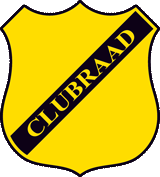 Datum 16 maart 2023.Aanwezig: - Leden Clubraad: (Karel, Tjerk, Ad, Jarmo en Hugo)Opening vergaderingKarel opent de vergadering en heet de aanwezige welkom. Kosten nacompetitie en verhoging prijs seizoenskaartenEr is vernomen vanuit Eric dat NAC een bijdrage gaat vragen aan supporters voor de kaarten van de nacompetitie. De prijzen van de seizoenkaarten gaan omhoog aangezien deze prijzen geïndexeerd worden. Er wordt vanuit de Clubraad geopperd dat communicatie de key is in zulke kwesties. Railing trap EretribuneLeon gaat dit punt neerleggen bij de brandweer en komt hierop terug bij de Clubraad. Vacature clubraadEr staat een vacature uit voor Clubraad. De vacature zet Hugo komend weekend online. Standpunten Clubraad inzake KlankbordgroepDonderdag 23 maart 2023 vindt de eerste avond van de Klankbordgroep plaats. Dit is een select gezelschap dat bestaat uit verschillende geledingen uit de organisatie, supportersgeledingen en afgevaardigden van de Clubraad. De Klankbordgroep is in het leven geroepen naar aanleiding van het verliezen van de zetel in de RvC De Clubraad heeft een aantal standpunten voorbereid. De onderwerpen die deze avond aan bod komen zijn de volgende:CultuurbewakingSfeerMaatschappelijke projecten rondom NACJeugdopleidingUitwedstrijdenStadionzakenTrainingsfaciliteitenCommunicatie algemeenVoortgang Klankbordgroep en supporterszakenOverige vragen
- Het afsluiten van langdurige contracten met inzage (bijv. NHG-deal) Martijn- Zichtbaarheid aandeelhouders TjerkActielijstRondvraag:
Geen punten naar voren gekomenVolgende vergadering
De volgende vergadering staat gepland op 20 april 2023 Locatie SV-Home. Wanneer supporters iets willen aangeven bij de Clubraad, kan dit via onze website (www.clubraadnac.nl) of via mail (info@clubraadnac.nl).HugoOnline zetten vacatureAanstaand weekend